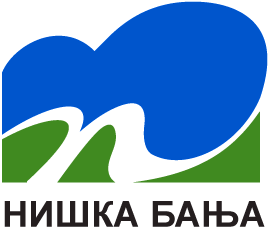 1. ОСНОВНИ ПОДАЦИ О ПОДНОСИОЦУ ПРЕДЛОГА ПРОЈЕКТА2. НАЗИВ ПРОЈЕКТА:3. ЛОКАЦИЈА НА КОЈОЈ СЕ ОДВИЈАЈУ ПРОЈЕКТНЕ АКТИВНОСТИ:4. ОПИС ПРОЈЕКТА:5. КОРИСНИЦИ ПРОЈЕКТА:6. ОПШТИ ЦИЉ ПРОЈЕКТА:7. ГРУПЕ АКТИВНОСТИ СА НЕДЕЉНОМ РЕАЛИЗАЦИЈОМ:8. ОБРАЗЛОЖИТЕ КАКО ЋЕТЕ СПРОВОДИТИ СВАКУ ОД НАВЕДЕНИХ ГРУПА АКТИВНОСТИ:9. ОСОБЉЕ АНГАЖОВАНО НА ПРОЈЕКТУ10. ИСКУСТВО У РЕАЛИЗАЦИЈИ ПРОЈЕКАТА (претходни пројекти):11. ПРИКАЗ БУЏЕТA:12. ПАРТНЕРСКЕ ОРГАНИЗАЦИЈЕ (уколико је планирано да се пројекат реализује у партнерству са другом организацијом):13. ИЗЈАВА ПАРТНЕРСКЕ ОРГАНИЗАЦИЈЕ::	Ја доле потписани, потврђујем да су наведене информације о партнерству са носиоцем пројекта тачне. 14. ОСНОВНИ ПОДАЦИ О ПАРТНЕРСКОЈ ОРГАНИЗАЦИЈИ: 15. СА КОЈИМ РЕСУРСИМА И ИСКУСТВИМА ПАРТНЕРИ УЛАЗЕ У ПАРТНЕРСТВО:16. НА КОЈИ НАЧИН ЋЕ ПРОЈЕКТНО ПАРТНЕРСТВО БИТИ КООРДИНИСАНО:17. ИЗЈАВА ПОДНОСИОЦА ПРЕДЛОГА  ПРОЈЕКТА:	Ја доле потписани, потврђујем да су наведене информације о предлогу пројекта тачне. Изјављујем да сам упознат и сагласан да Градска општина Нишка Бања није у обавези да одобри и финансира предложени програм.НАЗИВ ПОДНОСИОЦА ПРИЈАВЕНАЗИВ ПРОЈЕКТАРеферентни број пројектаПуно име организације (како је наведено у документу о регистрацији):Правни статус организације (приложити документацију о регистрацији организације):Службена адреса:Телефон/фах:E-mail адреса:Контакт особа (име, презиме и функција у организацији):Активности123456789101112ИмплементаторИме и презимеФункција у пројектном тимуКвалификације (навести формално образовање, додатне едукације итд.)Назив пројектаОбјекат (простор) и локација реализације пројектаНајзначајнији резултати пројектаУлога ваше организације (носилац пројекта или партнер) као и на који начин сте учествовали у реализацији пројекта и колико запослених је било укључено у пројекатПартнери пројекта (за оне пројекте у којима сте били носилац пројекта)Трошкови пројектаРБРадови/трошковиЈединицамереБројјединицаЦена по јединициЦена по јединициУкупноУкупно:Укупно:Укупно:Укупно:Укупно:Укупни трошкови пројекта Износ који се тражи од Градске општине Нишка БањаИме и презиме:Функција у организацији:Потпис и печат:Датум и место:Пуно име организације (како је наведено у документу о регистрацији):Правни статус организације (приложити документацију о регистрацији организације):Службена адреса:Телефон/фах:E-mail адреса:Контакт особа (име, презиме и функција у организацији):Име и презиме:Функција у организацији:Потпис и печат:Датум и место: